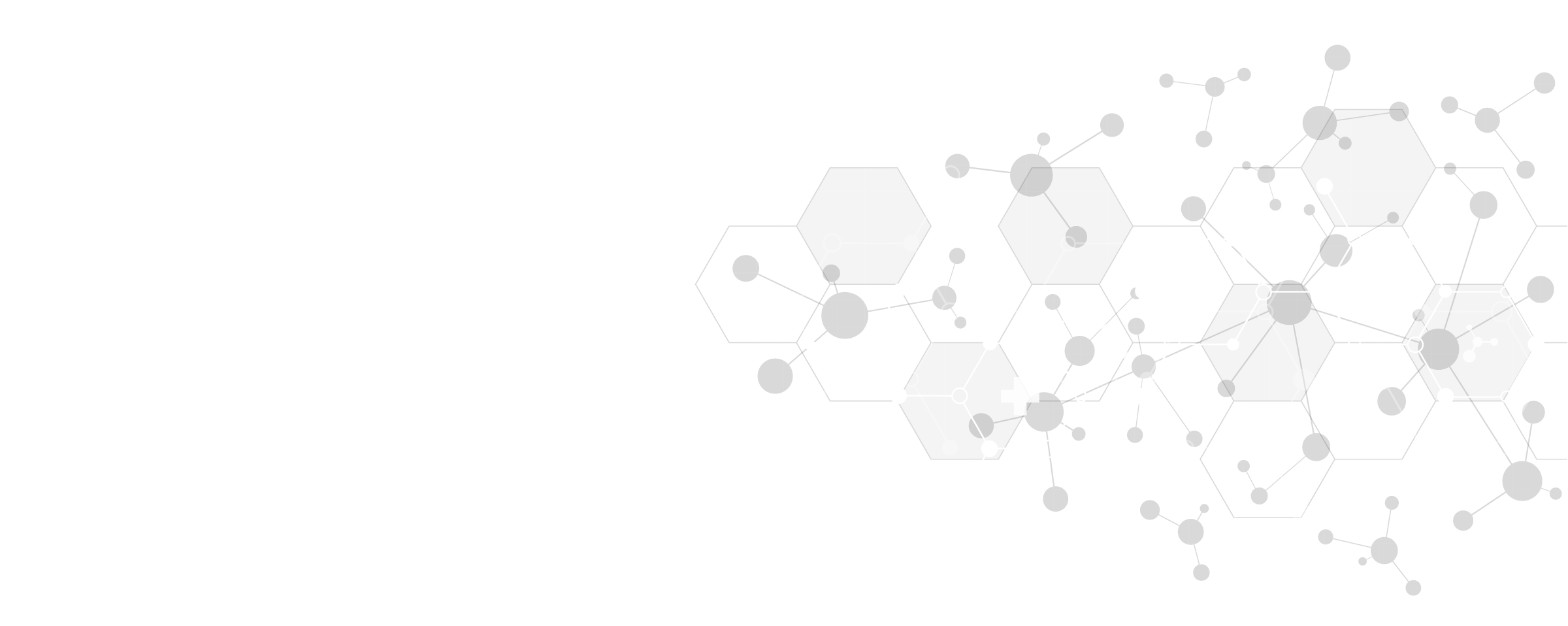 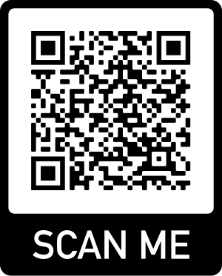 Question:Guidance:YesNoN/AComments1.Do all people considered for bed rails use have a recent individual bed rails assessment availableRecent assessment with regular reviews (monthly/weekly)2.Is the bed rails individual assessment based on https://www.hse.gov.uk/healthservices/bed-rails.htm and https://www.gov.uk/guidance/bed-rails-management-and-safe-useRefer to https://www.hse.gov.uk/healthservices/bed-rails.htm and https://www.gov.uk/guidance/bed-rails-management-and-safe-use3.Has a mental capacity assessment for use of bedrails been undertakenPrinciples of Mental Capacity Act4.Where capacity is lacking, is there evidence that a DoLS application been submitted/amendedDoLS application5.Is it clear that the where capacity is lacking the P.O.A for health/welfare is the decision makerPOA for health is clearly named with evidence of their consent6.Is there evidence that other medical professionals and other people have been involved in the decision around use of bed rails.P.O.A, N.O.K, O.T, Physio, district nurse, CCH etc7.Is the use of bed rails the least restrictive option?Principles of MCA, hi-low bed, crash mat etc8.Have the reasons for selecting the use of bed rails been clearly explained in the care planAlternatives considered9.Is there evidence the bed rail is suitable for use in combination with the bed, mattress and occupant10.Is there an up-to-date risk assessment11.Does the use of bedrails link in with other sections of the care plan.Night times routines, environment etc12.Are records available of how the persons safety is checked whilst using bedrailsComments in daily reports, care plan to indicate checks are to be undertaken.13.Have staff who hold responsibility for selecting, fitting and checking bed rails received adequate trainingTraining matrix, manufacturer14.Have other staff who make beds and may also remove and replace bed rails received appropriate information and directionTraining matrix, instructions, workshops15.Have employees who might change mattresses, beds or bed rails been made aware of the correct combinations of mattress/ rails and occupants and the safety implications.Training matrix, instructions, workshops16.Is there evidence of a regular checks undertaken to show the bedrails are safe and compliant with HSERecords of maintenance checks, no play on fixtures17.Is there evidence of regular servicing of the bedRecord of servicing checks carried out by competent personBS EN 60601-2-52:2010 F18.Is there evidence of action taken when issues have occurred/been identifiedAccident/Incident records. RIDDOR, Safeguarding Alert, CQC notification, Duty of candour	19.Is the bed rail fitted correctly to the bed and secure?Electric profile beds may overcome this problem20.Are staff aware of what to do in the event of changes to the normDiscuss, what action would people takeAction RequiredBy WhoBy Date Outcome Completed DateSigned Manager